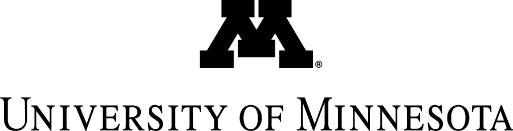 University of Minnesota- Twin Cities Credits: U of M Liberal Education requirements met: Mathematical ThinkingInstructor name: Contact information: Class times and location: Office hours: University of Minnesota, Twin Cities Campus Academic Policies, Fall 2018 Student Conduct CodeThe University seeks an environment that promotes academic achievement and integrity, that is protective of free inquiry, and that serves the educational mission of the University. Similarly, the University seeks a community that is free from violence, threats, and intimidation; that is respectful of the rights, opportunities, and welfare of students, faculty, staff, and guests of the University; and that does not threaten the physical or mental health or safety of members of the University community.As a student at the University you are expected adhere to Board of Regents Policy: Student Conduct Code. To review the Student Conduct Code, please see: http://regents.umn.edu/sites/regents.umn.edu/files/policies/Student_Conduct_Code.pdf.Note that the conduct code specifically addresses disruptive classroom conduct, which means "engaging in behavior that substantially or repeatedly interrupts either the instructor's ability to teach or student learning. The classroom extends to any setting where a student is engaged in work toward academic credit or satisfaction of program-based requirements or related activities."Use of Personal Electronic Devices in the ClassroomUsing personal electronic devices in the classroom setting can hinder instruction and learning, not only for the student using the device but also for other students in the class. To this end, the University establishes the right of each faculty member to determine if and how personal electronic devices are allowed to be used in the classroom. For complete information, please reference: http://policy.umn.edu/education/studentresp.Scholastic DishonestyYou are expected to do your own academic work and cite sources as necessary. Failing to do so is scholastic dishonesty. Scholastic dishonesty means plagiarizing; cheating on assignments or examinations; engaging in unauthorized collaboration on academic work; taking, acquiring, or using test materials without faculty permission; submitting false or incomplete records of academic achievement; acting alone or in cooperation with another to falsify records or to obtain dishonestly grades, honors, awards, or professional endorsement; altering, forging, or misusing a University academic record; or fabricating or falsifying data, research procedures, or data analysis. (Student Conduct Code: http://regents.umn.edu/sites/regents.umn.edu/files/policies/Student_Conduct_Code.pdf) If it is determined that a student has cheated, the student may be given an "F" or an "N" for the course, and may face additional sanctions from the University. For additional information, please see: http://policy.umn.edu/education/instructorresp.The Office for Community Standards has compiled a useful list of Frequently Asked Questions pertaining to scholastic dishonesty: https://communitystandards.umn.edu/avoid-violations/avoiding-scholastic-.... If you have additional questions, please clarify with your instructor for the course. Your instructor can respond to your specific questions regarding what would constitute scholastic dishonesty in the context of a particular class-e.g., whether collaboration on assignments is permitted, requirements and methods for citing sources, if electronic aids are permitted or prohibited during an exam.Makeup Work for Legitimate AbsencesStudents will not be penalized for absence during the semester due to unavoidable or legitimate circumstances. Such circumstances include verified illness, participation in intercollegiate athletic events, subpoenas, jury duty, military service, bereavement, and religious observances. Such circumstances do not include voting in local, state, or national elections. For complete information, please see: http://policy.umn.edu/education/makeupwork.Appropriate Student Use of Class Notes and Course MaterialsTaking notes is a means of recording information but more importantly of personally absorbing and integrating the educational experience. However, broadly disseminating class notes beyond the classroom community or accepting compensation for taking and distributing classroom notes undermines instructor interests in their intellectual work product while not substantially furthering instructor and student interests in effective learning. Such actions violate shared norms and standards of the academic community. For additional information, please see: http://policy.umn.edu/education/studentresp.Grading and TranscriptsThe University utilizes plus and minus grading on a 4.000 cumulative grade point scale in accordance with the following:For additional information, please refer to: http://policy.umn.edu/education/gradingtranscripts.Sexual Harassment"Sexual harassment" means unwelcome sexual advances, requests for sexual favors, and/or other verbal or physical conduct of a sexual nature. Such conduct has the purpose or effect of unreasonably interfering with an individual's work or academic performance or creating an intimidating, hostile, or offensive working or academic environment in any University activity or program. Such behavior is not acceptable in the University setting. For additional information, please consult Board of Regents Policy: https://regents.umn.edu/sites/regents.umn.edu/files/policies/Sexual_Harassment_Sexual_Assault_Stalking_Relationship_Violence.pdfEquity, Diversity, Equal Opportunity, and Affirmative ActionThe University provides equal access to and opportunity in its programs and facilities, without regard to race, color, creed, religion, national origin, gender, age, marital status, disability, public assistance status, veteran status, sexual orientation, gender identity, or gender expression. For more information, please consult Board of Regents Policy: http://regents.umn.edu/sites/regents.umn.edu/files/policies/Equity_Diversity_EO_AA.pdf.Disability AccommodationsThe University of Minnesota views disability as an important aspect of diversity, and is committed to providing equitable access to learning opportunities for all students. The Disability Resource Center (DRC) is the campus office that collaborates with students who have disabilities to provide and/or arrange reasonable accommodations. If you have, or think you have, a disability in any area such as, mental health, attention, learning, chronic health, sensory, or physical, please contact the DRC office on your campus (UM Twin Cities - 612.626.1333) or CIS Associate Director, Jan Erickson (j-eric1@umn.edu or 612.624.9898), to arrange a confidential discussion regarding equitable access and reasonable accommodations. Students with short-term disabilities, such as a broken arm, can often work with instructors to minimize classroom barriers. In situations where additional assistance is needed, students should contact the DRC as noted above.If you are registered with the DRC and have a disability accommodation letter dated for this semester or this year, please contact your instructor early in the semester to review how the accommodations will be applied in the course. Additional information is available on the DRC website: (UM Twin Cities - https://diversity.umn.edu/disability/ ) or e-mail (UM Twin Cities - drc@umn.edu) with questions.Mental Health and Stress ManagementAs a student you may experience a range of issues that can cause barriers to learning, such as strained relationships, increased anxiety, alcohol/drug problems, feeling down, difficulty concentrating and/or lack of motivation. These mental health concerns or stressful events may lead to diminished academic performance and may reduce your ability to participate in daily activities. University of Minnesota services are available to assist you. You can learn more about the broad range of confidential mental health services available on campus via the Student Mental Health Website: http://www.mentalhealth.umn.edu.Academic Freedom and Responsibility: for courses that do not involve students in researchAcademic freedom is a cornerstone of the University. Within the scope and content of the course as defined by the instructor, it includes the freedom to discuss relevant matters in the classroom. Along with this freedom comes responsibility. Students are encouraged to develop the capacity for critical judgment and to engage in a sustained and independent search for truth. Students are free to take reasoned exception to the views offered in any course of study and to reserve judgment about matters of opinion, but they are responsible for learning the content of any course of study for which they are enrolled.*Reports of concerns about academic freedom are taken seriously, and there are individuals and offices available for help. Contact the instructor, the Department Chair, your adviser, the associate dean of the college, or the Vice Provost for Faculty and Academic Affairs in the Office of the Provost. [Customize with names and contact information as appropriate for the course/college/campus.]* Language adapted from the American Association of University Professors "Joint Statement on Rights and Freedoms of Students".Fall 2018 PoliciesA4.000 - Represents achievement that is outstanding relative to the level necessary to meet course requirementsA-3.667B+3.333B3.000 - Represents achievement that is significantly above the level necessary to meet course requirementsB-2.667C+2.333C2.000 - Represents achievement that meets the course requirements in every respectC-1.667D+1.333D1.000 - Represents achievement that is worthy of credit even though it fails to meet fully the course requirementsSRepresents achievement that is satisfactory, which is equivalent to a C- or better.